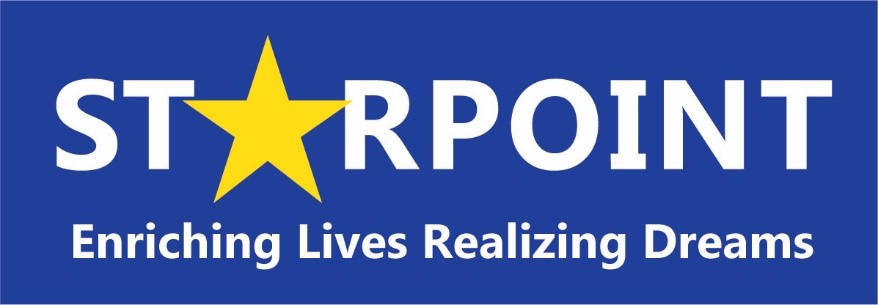 May 21st , 2021RE: Updated Mask GuidanceTo All Starpoint Staff, 
As you are aware, the Centers for Disease Control (CDC) has updated its guidance for the use of masks that specifically allows COVID-19 vaccinated individuals to not wear masks in certain situations. Governor Polis has also updated the Guidance for the State of Colorado to match the CDC’s recommendations.  While we are excited about these new changes and are eager to go without masks, we must also follow the guidance of the various entities that oversee our programs. This includes, but is not limited to, Health Care Policy and Financing (HCPF), Office of Community Living (OCL), Colorado Department of Public Health and Environment (CDPHE), Office of Early Childhood (OEC), Occupational Safety and Health Administration (OSHA) and more.  We anticipate that these agencies will also be updating their guidance in the coming weeks after determining best practices for our services in particular. While we wait for the updated guidance we will continue with the following practices to safeguard our staff and those we serve:All staff will continue to wear masks when interacting with families, consumers, children, coworkers, and/or the general public and when in common areas of Starpoint offices and facilitiesTemperature checks for the general public will be discontinued, however signs to discourage individuals who are experiencing symptoms to enter the buildings will continue to be postedChildcare participants and Staff working with adult consumers will continue with daily temperature checksSocial Distancing will continue to be encouraged whenever possibleWith nicer weather, outdoor interactions and activities will be encouragedAny staff showing signs or symptoms should not report to workCommon areas of offices will be sanitized two times during the dayFrequent handwashing and good hygiene practices for all staff continue to be encouragedIn an effort to move towards removing masks, we are asking all staff to please verify their vaccination status with the Human Resources Department by giving a copy of your vaccination card to Jami Roy for your personnel file. This information will not be shared, but will assist us in identifying when we meet the requirements to lessen COVID restrictions within our organization. While this is not required, if we do not have proof of vaccination for an employee in their personnel file, they will fall under all guidance as an unvaccinated individual. As guidance is updated we will continue to update everyone as soon as we know how it will impact our agency.  If you have any questions or concerns please feel free to reach out to me or Jami Roy in Human Resources at any time. I appreciate your understanding and continued diligence as we continue to safeguard our coworkers and those we serve. Respectfully, Bryana MarsicanoChief Executive Officer
